Отзыв научного руководителя на выпускную квалификационную работу студентки 2 курса магистратуры Алёхичевой Алёны АлексеевныТема работы «Проблема предоставления и восприятия информации пациентом в рамках получения информированного добровольного согласия»Современные принципы правового регулирования медицинской деятельности предполагают обязательное получение согласия пациента на любое медицинское вмешательство; такое согласие должно носить добровольный и информированный характер, т.е. пациент должен осознавать возможные последствия отказа от медицинского вмешательства и вместе с тем риски, связанные с этим вмешательством. Обеспечить эту информированность представляет собой непростую задачу: для эффективного достижения поставленной цели должен учитываться возраст пациента, уровень его образования, осведомлённость в вопросах медицины, психологическое состояние и ряд других факторов. А.А. Алёхичева в своём исследовании предпринимает попытку проанализировать, как именно провозглашённая законом общая цель информирования должна быть достигнута на практике с учётом указанных выше многочисленных обстоятельств. Поскольку такие вопросы обсуждаются в российской литературе всего лишь последние несколько лет, а окончательная и стабильная практика применения закона ещё не сформировалась, тема, которая была выбрана А.А. Алёхичевой для своей ВКР, несомненно актуальна.Отличительной особенностью данной работы следует отметить то, что автор не ограничивается вопросами юридической догматики, а пытается рассмотреть реализацию требования информированного согласия в общем контексте взаимоотношений врача и пациента, изучив научные исследования в данной области по другим специальностям. Вместе с тем по характеру поставленных вопросов и общей цели исследование несомненно остаётся именно юридическим исследованием. В работе использован обширный материал юридической практики – подзаконное регулирование в России, около 30 решений российских судов, ряд решений судов зарубежных стран и Европейского суда по правам человека, что позволяет автору не только проанализировать правоприменительную практику в России, но и посмотреть на поставленные проблемы в контексте развития подходов к этому вопросу в зарубежных юрисдикциях.Указанные материалы и их тщательный и квалифицированный анализ позволяет А.А. Алёхичевой сформулировать самостоятельные, оригинальные, теоретически и практически значимые выводы по предмету своего исследования. Выпускная квалификационная работа выполнена самостоятельно, грамотно, правильно оформлена. В результате чего можно сделать вывод, что работа А.А. Алёхичевой соответствует требованиям, предъявляемым к такого рода работам, и заслуживает самой высокой оценки по результатам публичной защиты.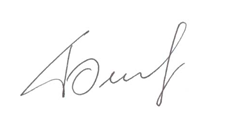 Научный руководитель, 	       Белов С.А.к.ю.н., доцент